„PĀRNOVADU UZŅĒMĒJU DIENA” Aizkrauklē19.marts, Aizkraukles Sporta centrsPROGRAMMA06.00-8.30 Dalībnieku ierašanās un  stendu iekārtošana09.00.- 15.00. Ražotāju, amatnieku, lauksaimnieku, uzņēmēju darbu izstāde – gadatirgus8.45 – 9.30 Domes priekšsēdētāja L.Līduma uzruna, dalībnieku rīta kafija, pasākuma programmas izklāsts, sarunas 09.30 – 10.30 Svinīgā pasākuma atklāšana un novada uzņēmēju godināšana11.00 – 13.00 Tautas mākslas kolektīvu koncerts10.00 – 12.00 Latvijas Skolēnu Mācību firmu prezentācijas 12.00  Dietoloģe-uztura speciāliste Lolita Neimane kopā ar kafejnīcu "PANNA" piedāvā bezmaksas semināru-degustāciju "Veselīga uztura pamatprincipi"
12.00 Atraktīvāko stendu un Mācību firmu apbalvošana 15.00 Stendu novākšana un vietu sakārtošana Noderīgu informāciju  uzņēmējdarbības attīstībai savos stendos interesentiem sniegs :Nodarbinātības valsts aģentūras Aizkraukles filiāles stendā darba devēji varēs saņemt informāciju par iespēju reģistrēt sava uzņēmuma vakances un piemērotu darbinieku atrašanu, par iespēju veidot ESF subsidētās darba vietas, kā savā uzņēmumā apmācīt nepieciešamās specialitātes darbiniekus ( saņemot ESF subsīdijas) un ESF subsidētās pirmās darba  pieredzes sniegšanu jauniešiem.ZUC– Zemgales Uzņēmējdarbības centra stendā būs pieejamas  sākotnējās konsultācijas pieredzējušiem un jauniem uzņēmējiem par ES fondiem un programmām. 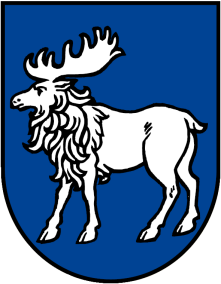 www.zuc.zemgale.lv SIA "Latvijas Lauku konsultāciju un izglītības centrs" Aizkraukles konsultāciju biroja stendā interesentiem būs pieejama informācija par aktualitātēm mežsaimniecībā, lauksaimniecībā un lauku attīstībā (nozaru informācija, pieejamais Valsts un Eiropas Savienības atbalsts uzņēmējdarbības attīstībā) kā arī Aizkraukles  konsultāciju biroja piedāvātajiem pakalpojumiem lauksaimnieciskās un nelauksaimnieciskās uzņēmējdarbības veicējiem."Attīstības finanšu institūcija Altum" savā stendā sniegs konsultācijas par valsts atbalsta programmām  uzņēmumiem visās attīstības stadijās – sākot no biznesa idejas izstrādes un uzņēmuma darbības uzsākšanas līdz pat lielu biznesa projektu attīstīšanai, veicinot uzņēmumu izaugsmi. Informācija par ALTUM: www.altum.lv